PANDUAN MENGISI PERMOHONAN BAYARAN- PERJALANAN LUAR NEGARA DI UTMFINLogin ke UTMFin. https://utmfin.utm.myId Pengguna: Sama seperti email UTMKata laluan: No Pekerja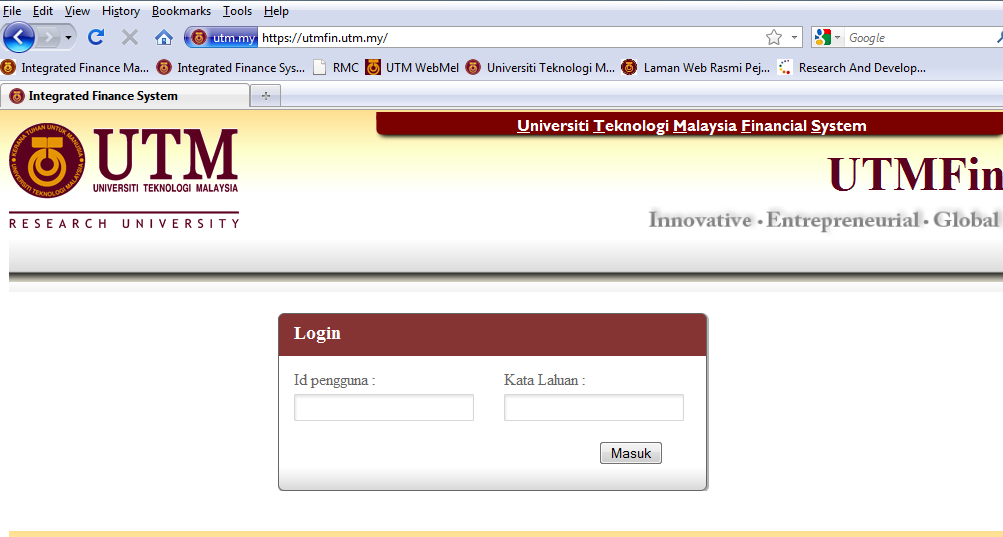 Pilih menu BayaranKlik pada Bayaran  Permohonan TuntutanTuntutan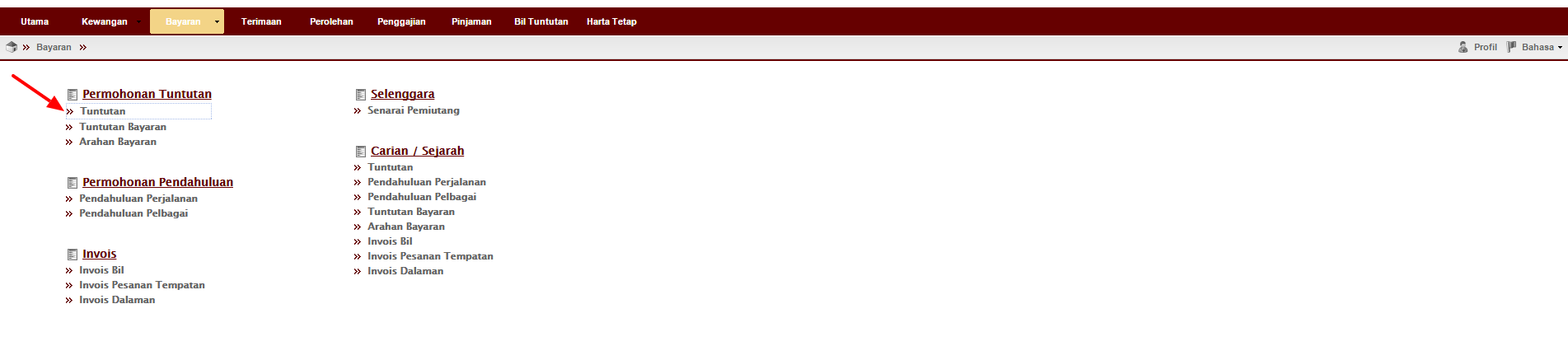 InboxKlik Butang Tambah  Pilih Tuntutan Luar Negara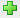 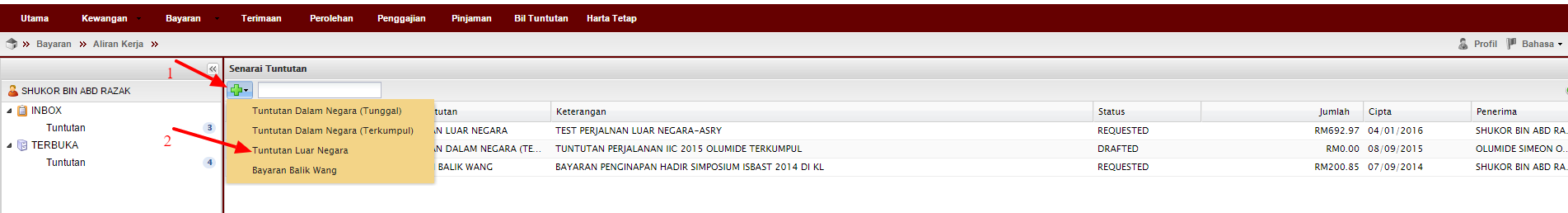 Lengkapkan item (Deskripsi, pilih Pusat Kos Pemohon & Pembayar)Pilih nama penerima bayaran 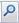 **Pusat kos bagi Pembayar perlulah merupakan salah satu projek penyelidikan yang ingin dituntut.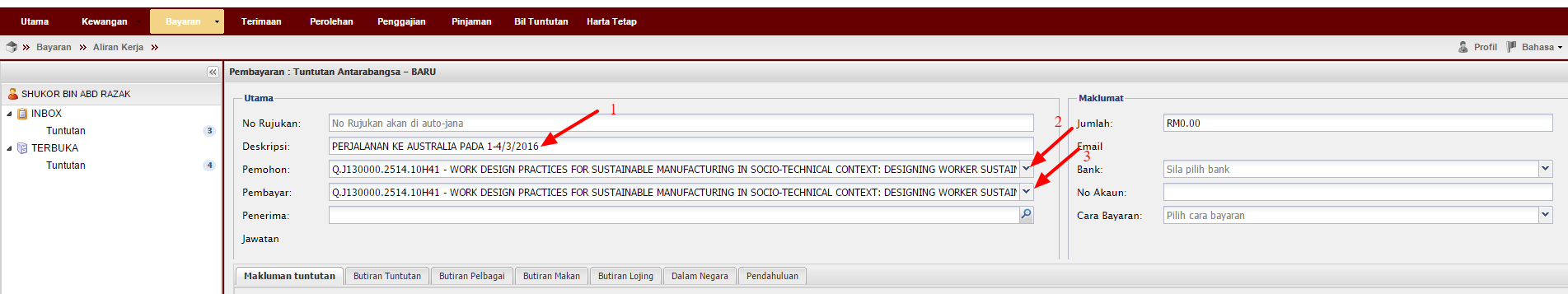 Klik pada  masukkan nama penerimaEnterdouble klik pada identiti penerima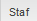 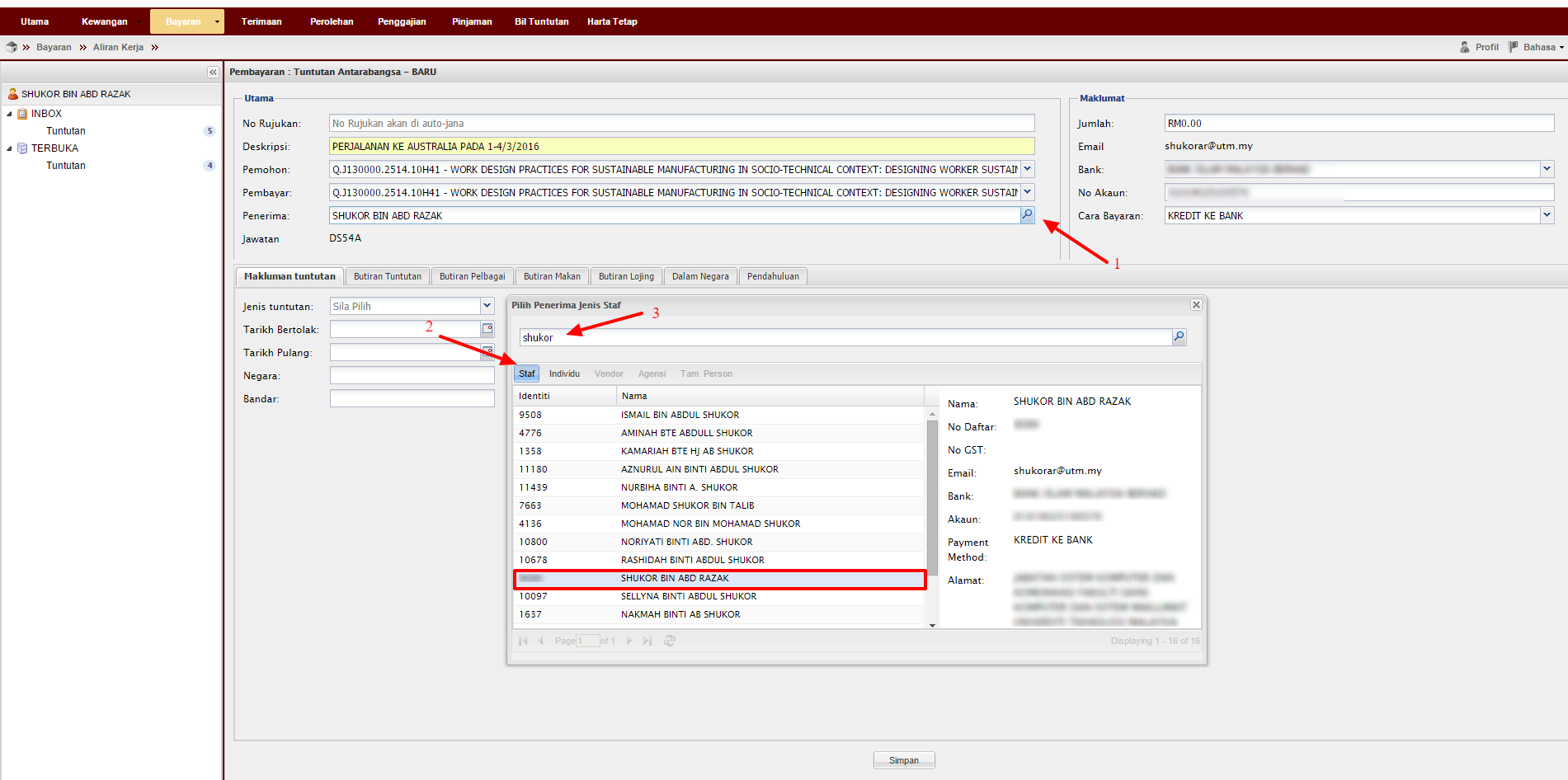 **Bagi pelajar ataupun individu luar,sila pilih    masukkan butiran peribadi.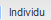 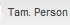 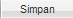 Apabila selesai klik kembali pada individu masukkan nama yang telah didaftarkan tadienterDouble klik pada identiti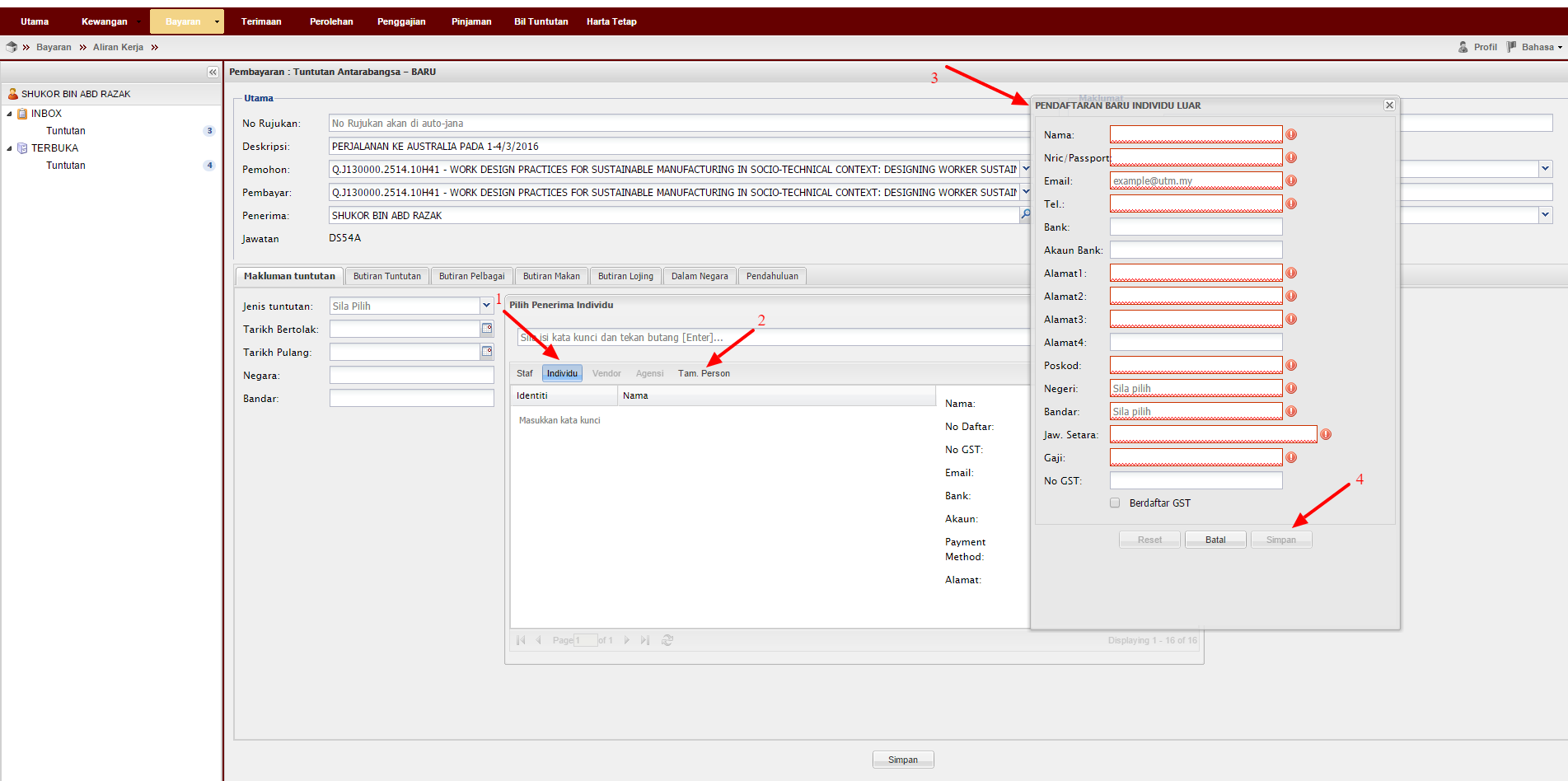 Lengkapkan 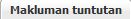 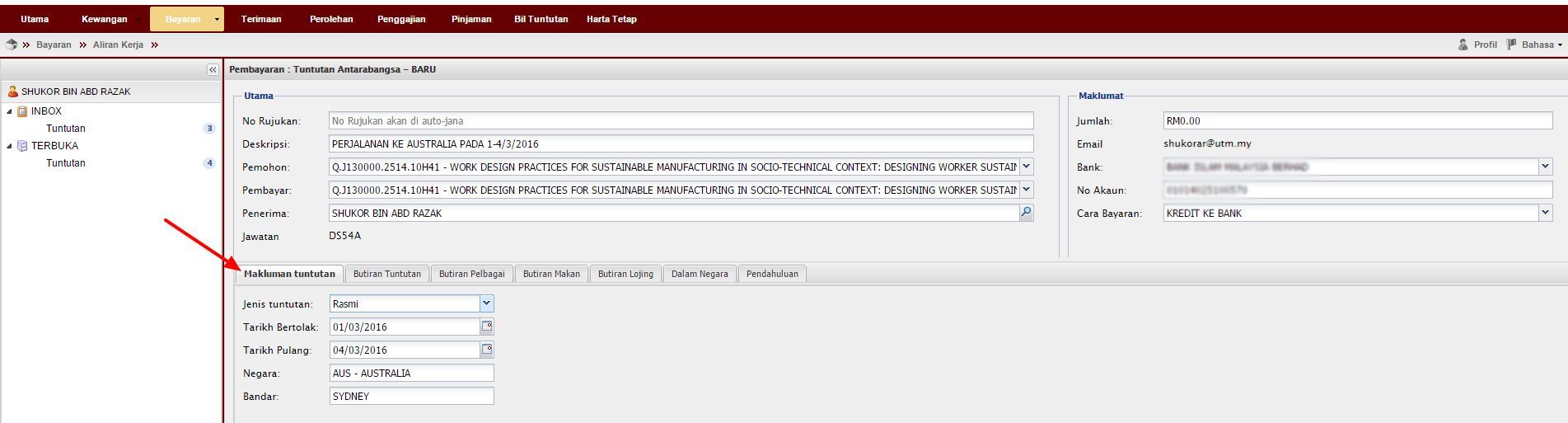 Klik Klik butang Tambah  Lengkapkan butiran permohonan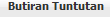 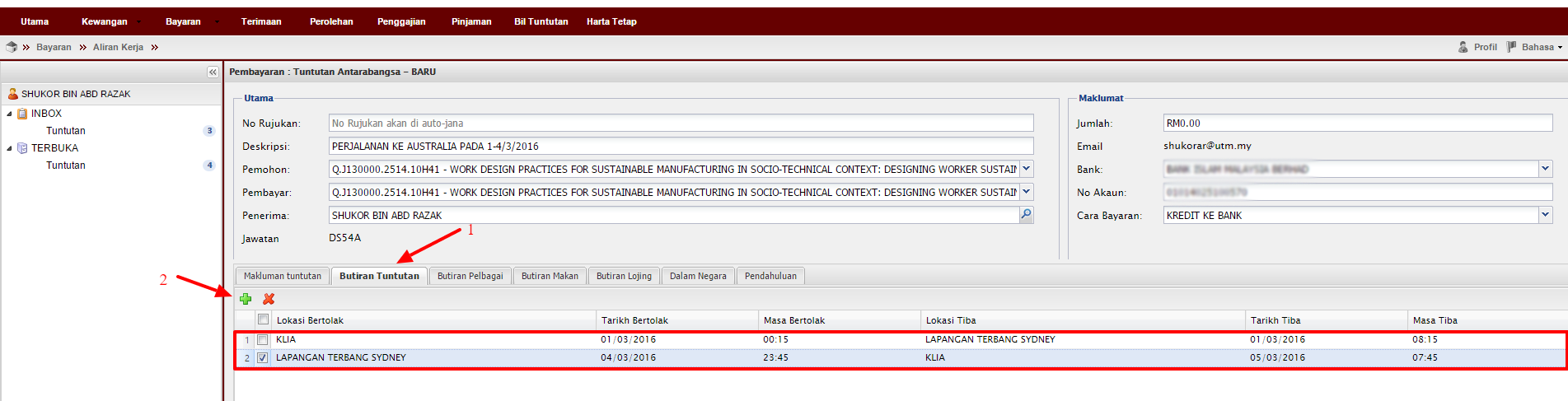 Klik  Klik butang Tambah  Lengkapkan butiran permohonan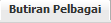 **Jumlah akan dikira secara auto apabila Negara yang dilawati telah diisi & kadar tukaran matawang asing dipilih** Kadar tukaran matawang asing akan dikemaskini oleh Bahagian Kewangan berdasarkan kadar semasa mengikut tarikh perjalanan yang dikeluarkan oleh Jabatan Akauntan Negara.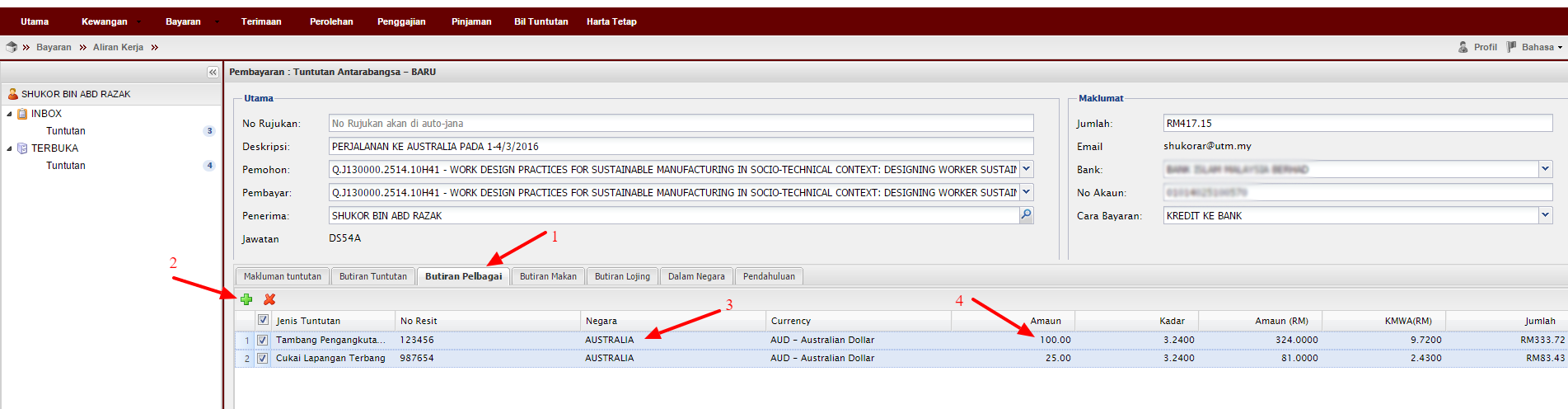 Klik   Klik butang Tambah  Masukkan tarikh sepanjang tuntutan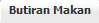  ** Sila tandakan (√ ) pada petak berkenaan jika makan disediakan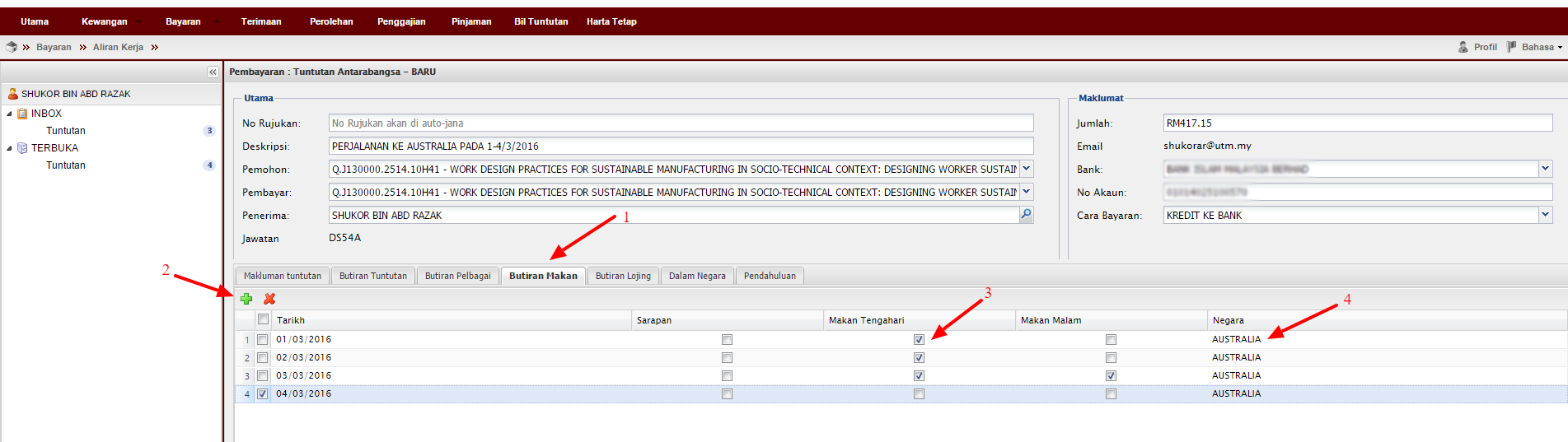 Klik  Masukkan butiran penginapan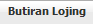 ** Sila pilih Negara dan masukkan amaun hotel tersebut berdasarkan kadar tukaran matawang asing negara tersebut** Kadar tukaran matawang asing akan dikemaskini oleh Bahagian Kewangan berdasarkan kadar semasa mengikut tarikh perjalanan yang dikeluarkan oleh Jabatan Akauntan Negara.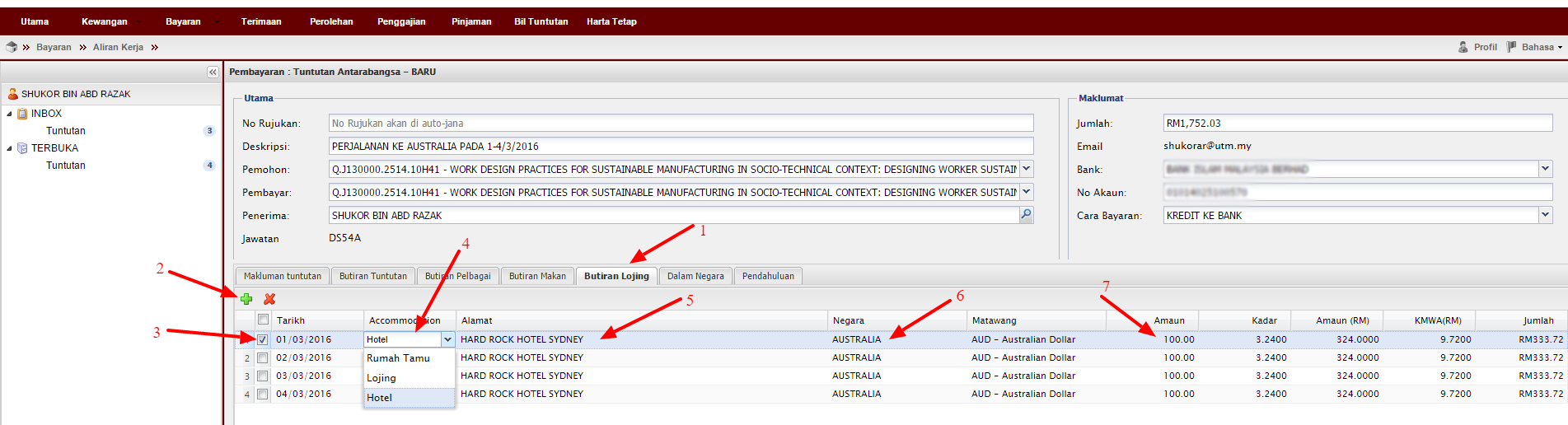 Klik  Lengkapkan Butiran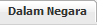 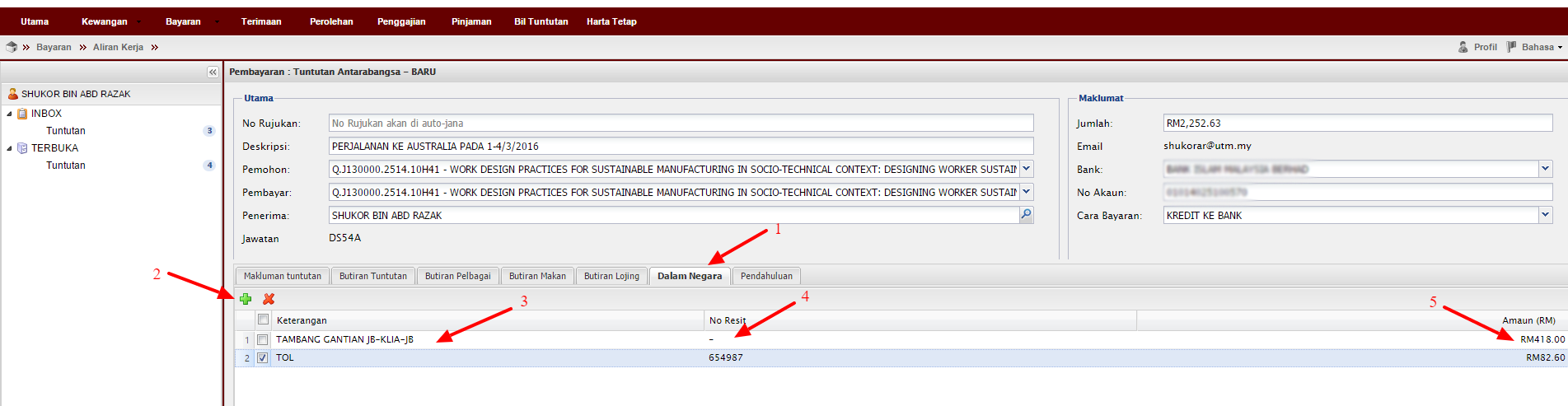 Klik  Sila selaraskan pendahuluan (jika ada)Klik Simpan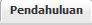 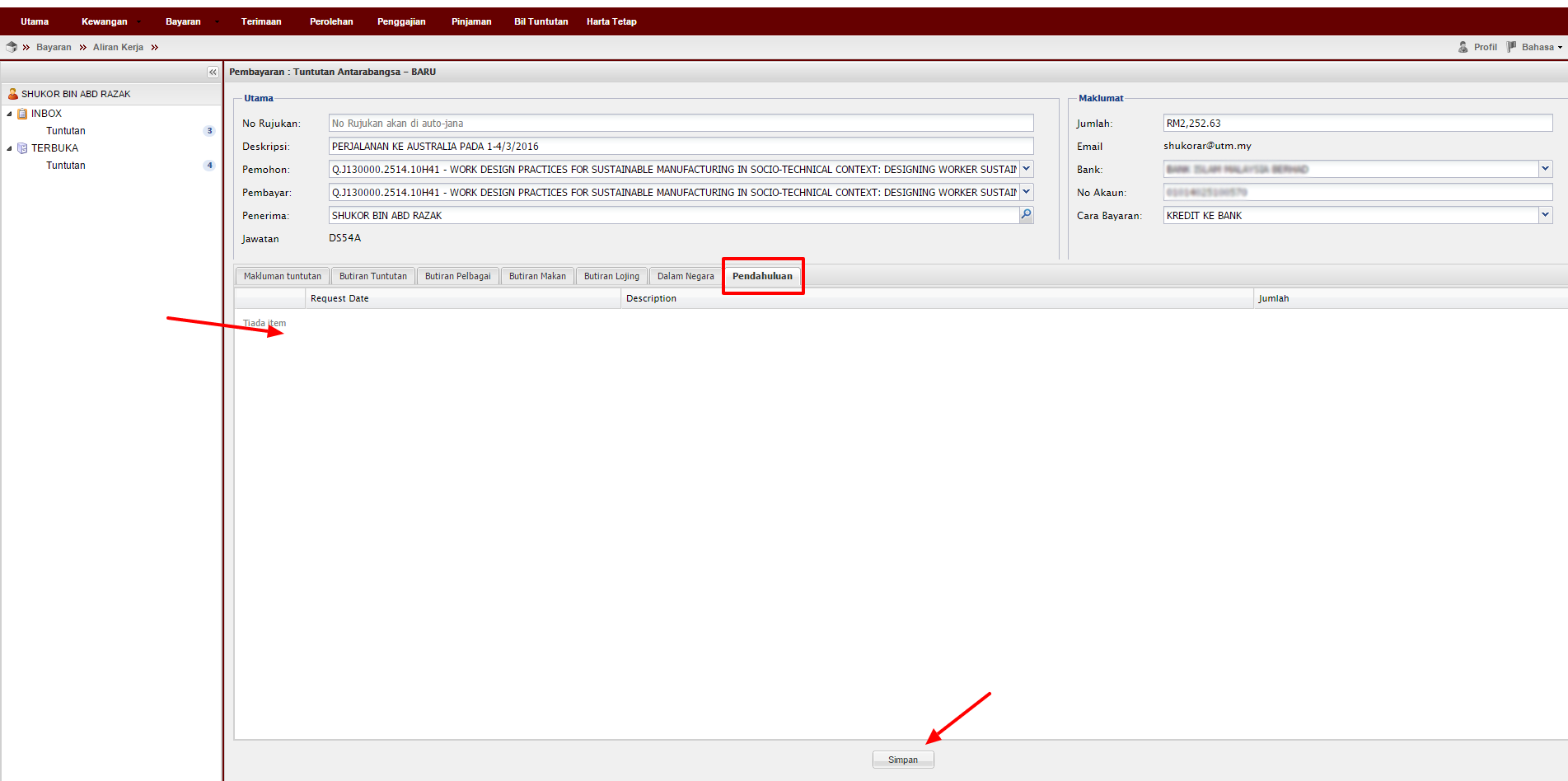 Terbuka TuntutanPilih dokumenTuntut dokumen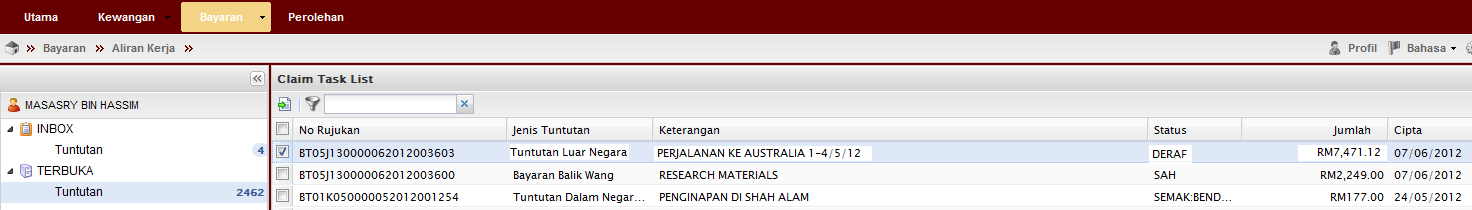 InboxTuntutanDouble klik pada permohonan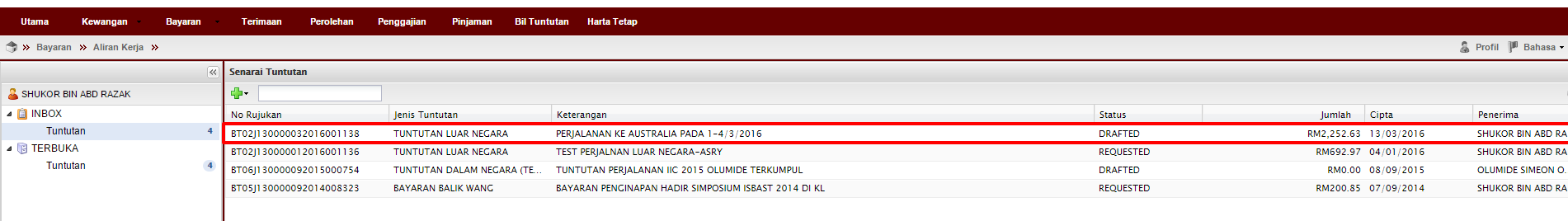  dokumenKlik Hantar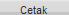 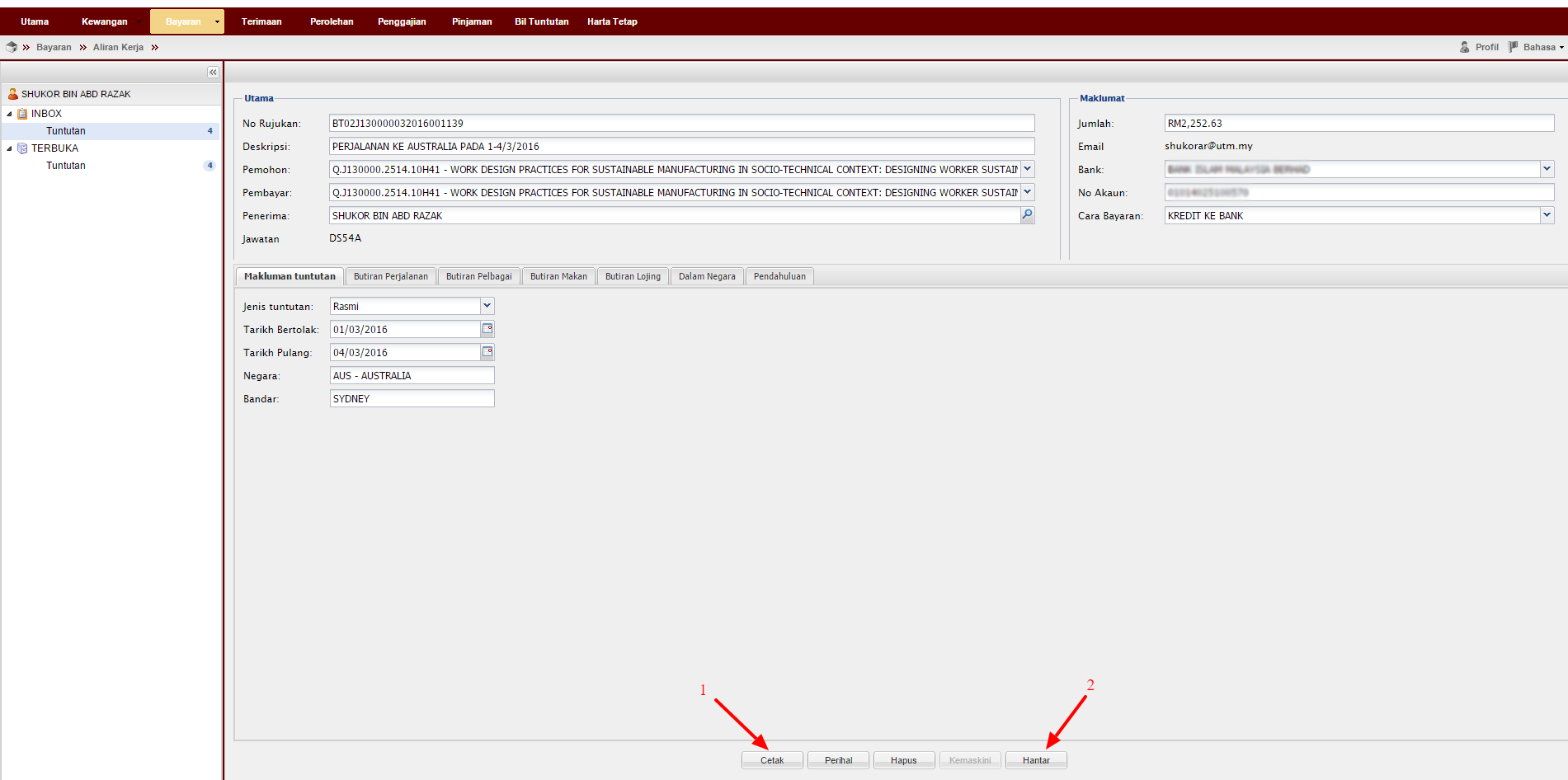 Klik 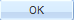 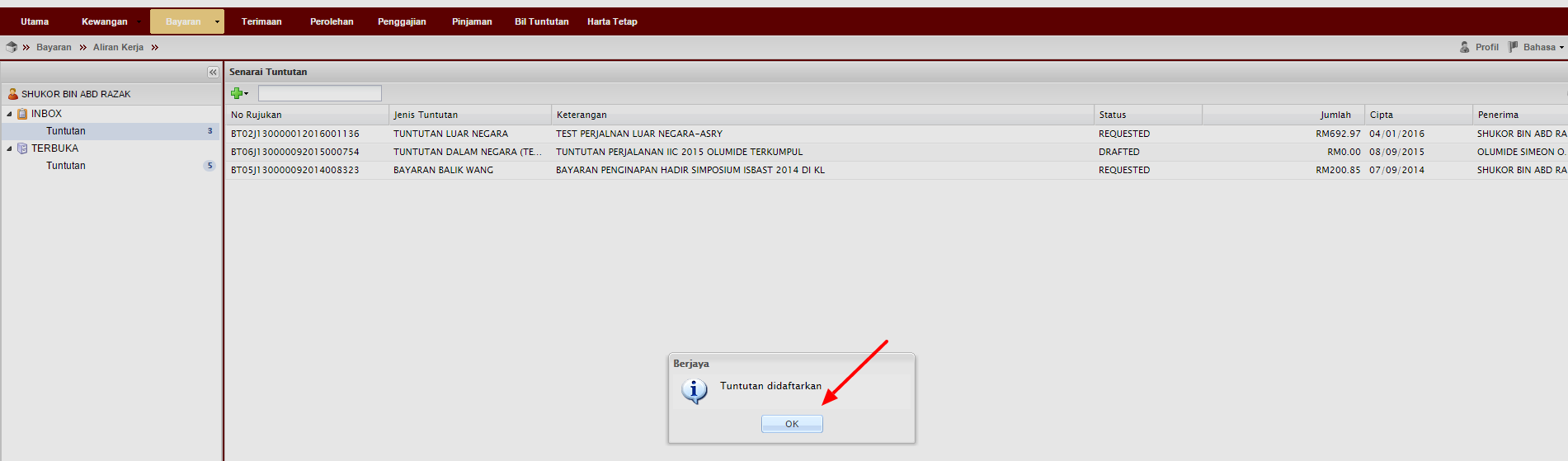 Klik TerbukaTuntutanPilih dokumenTuntut Dokumen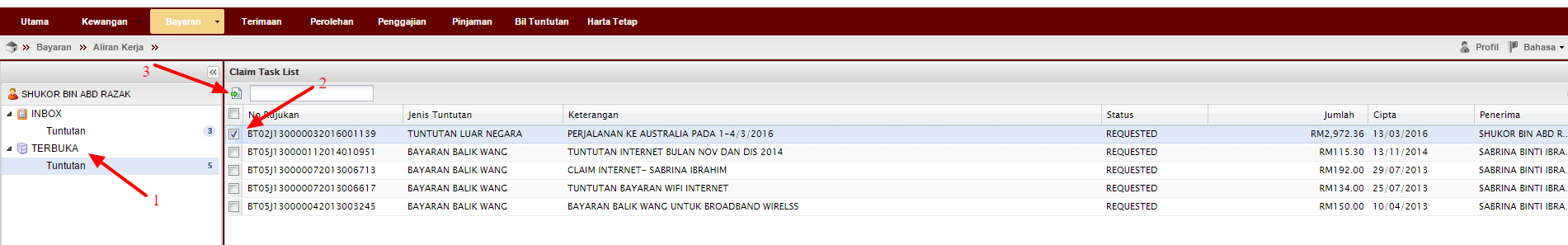 InboxTuntutanDouble Klik pada permohonan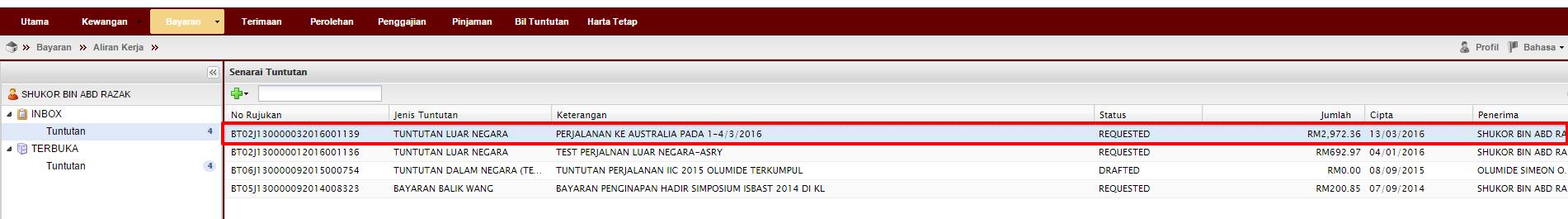 Klik  Masukkan Kod Item/SODO Klik 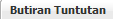 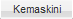 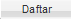 **Pastikan Baki Bayang mencukupi (positif) untuk disahkan**Jika baki tidak mencukupi diminta membuat pindahan (virement) pada Sistem RADIS 3 untuk kelulusan Unit Pemantauan.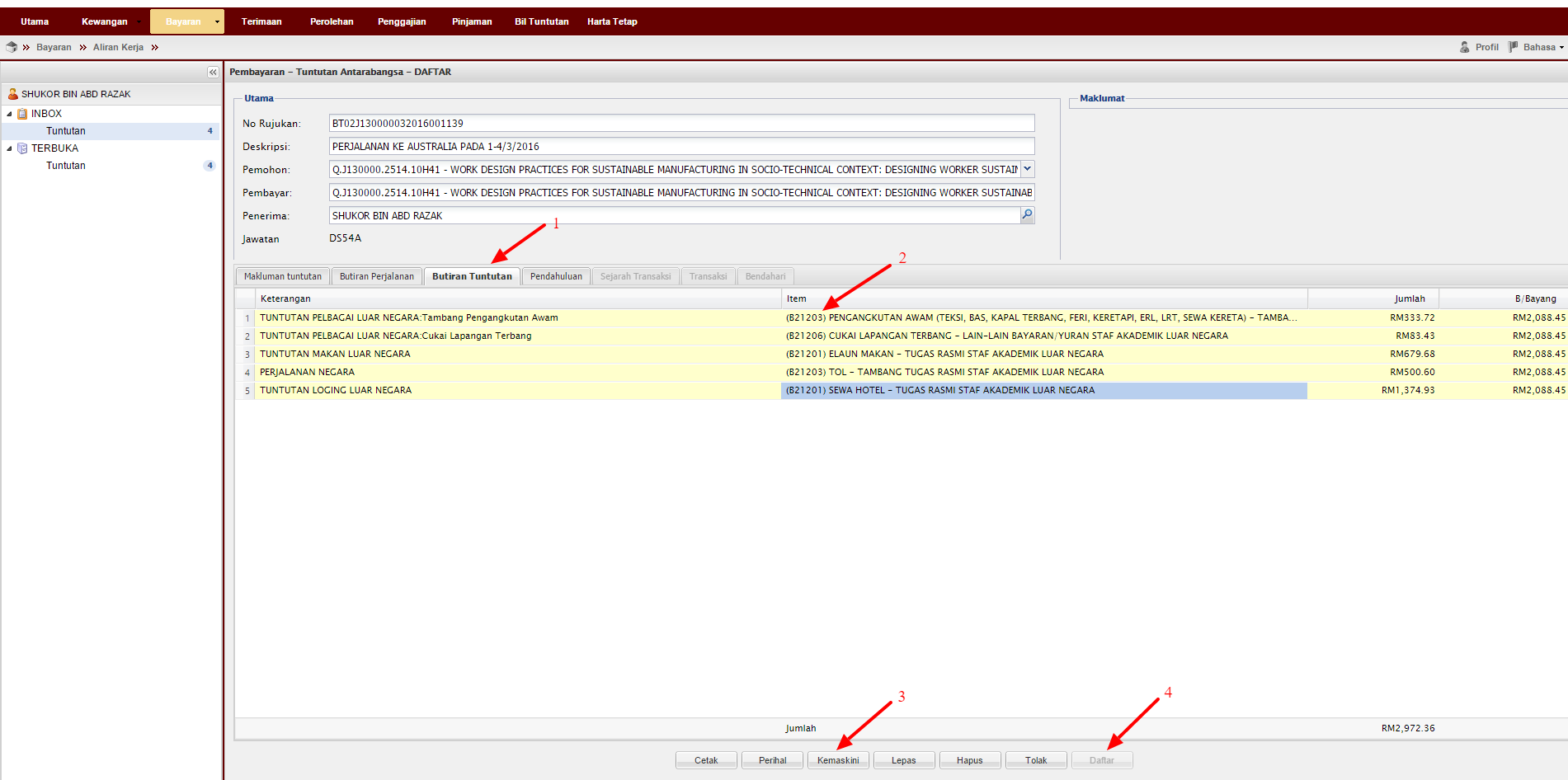 Klik 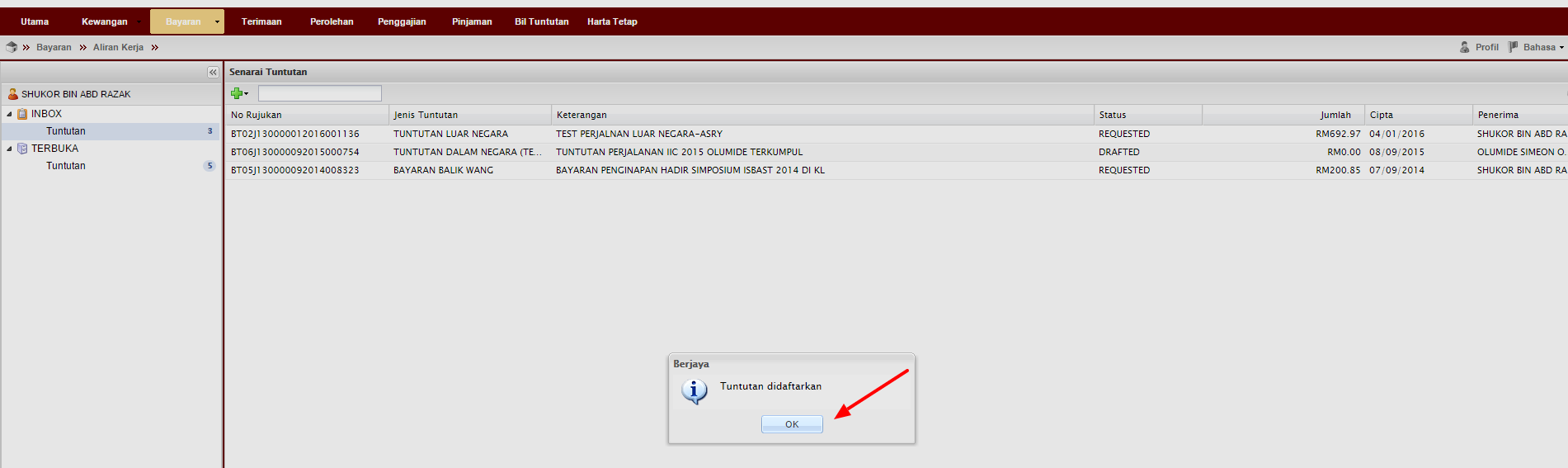 Pergi ke TerbukaTuntutanPilih permohonanTuntut Permohonan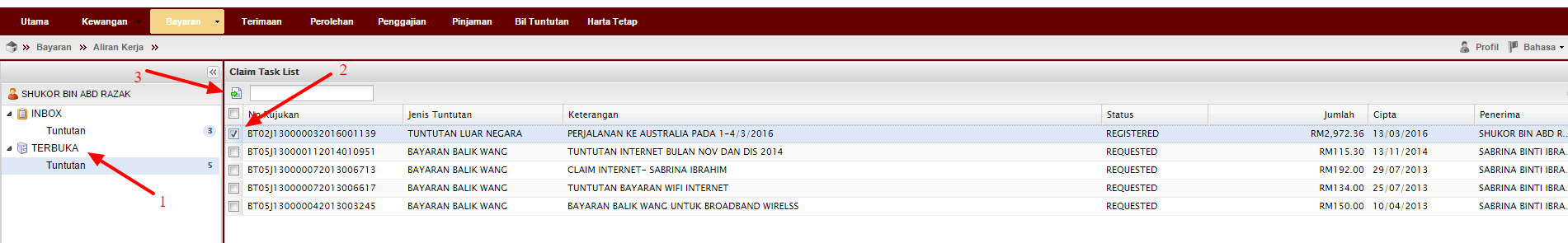 Pergi ke InboxDouble klik pada permohonan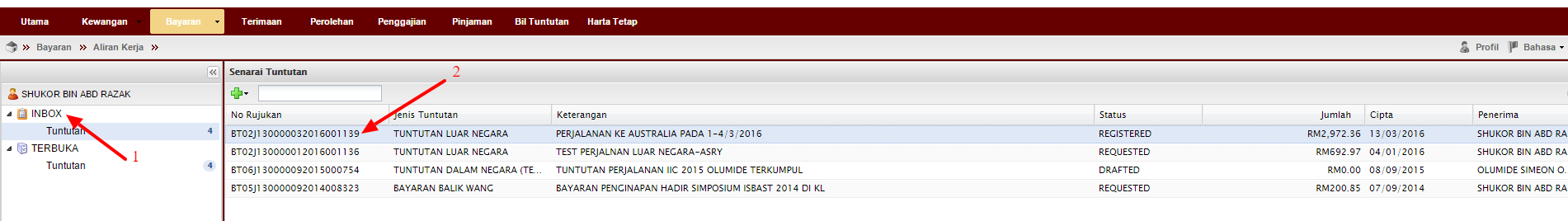 Semak & pastikan Baki Bayang mencukupi (positif)Klik 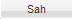 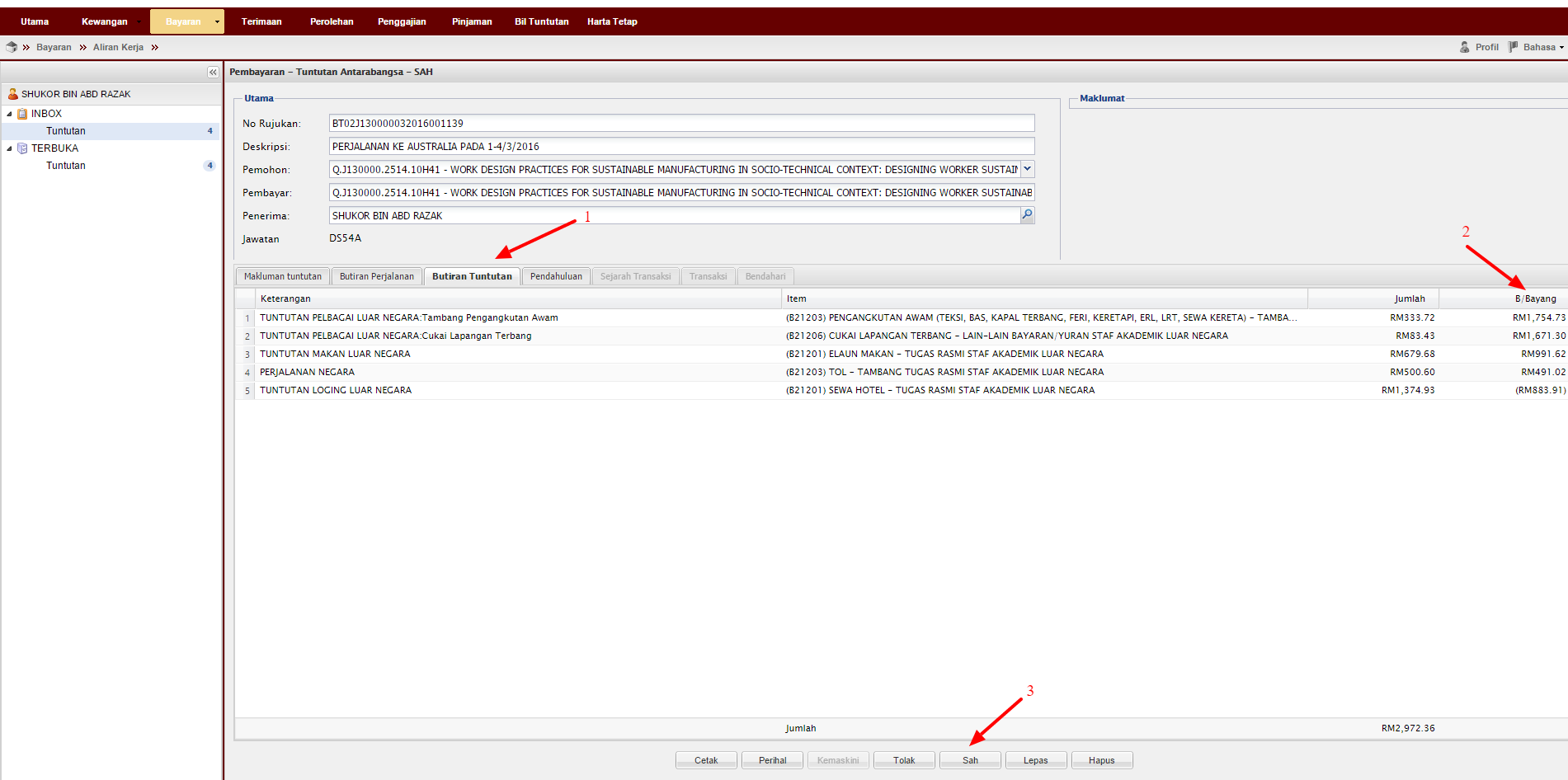 Klik  Selesai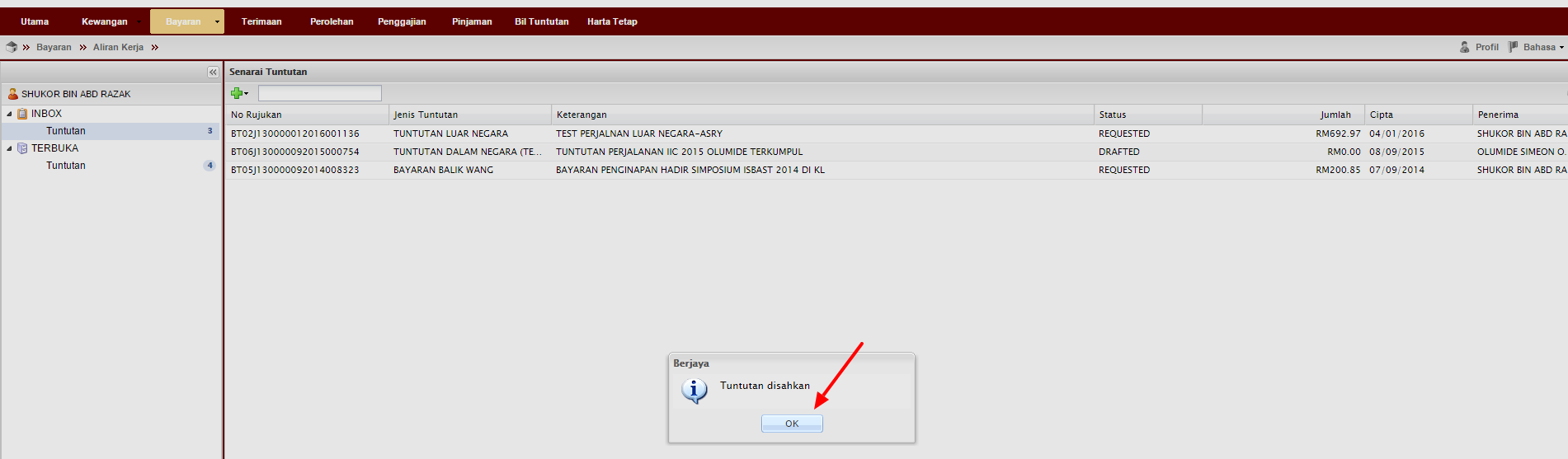 Nota:Team member/pemohon hanya boleh mohon & daftar sahaja (langkah 1-20)Ketua projek boleh menjadi mohon, daftar & sah permohonan (langkah 1-24). Jika menjadi pengesah permohonan sahaja (langkah 21-24) sila mulakan dengan langkah 1-2 untuk log-in.Sila pastikan samaada pernah memohon Pendahuluan Perjalanan sebelum ini untuk tujuan yang sama. Jika ada, pendahuluan perjalanan tersebut perlu diselaraskan dengan tuntutan perjalanan luar negara.PANDUAN MENGISI PERMOHONAN BAYARAN-PERJALANAN LUAR NEGARA DI CLAIM & PAYMENT MODULELogin ke system RADIS. https://radis.utm.myMasukkan Id Pengguna (Sama seperti sistem HR), kata laluan dan klik butang login.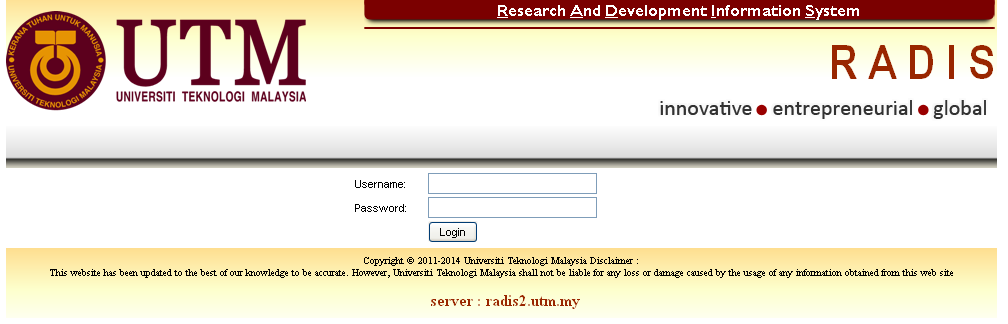 Klik pada Research Grant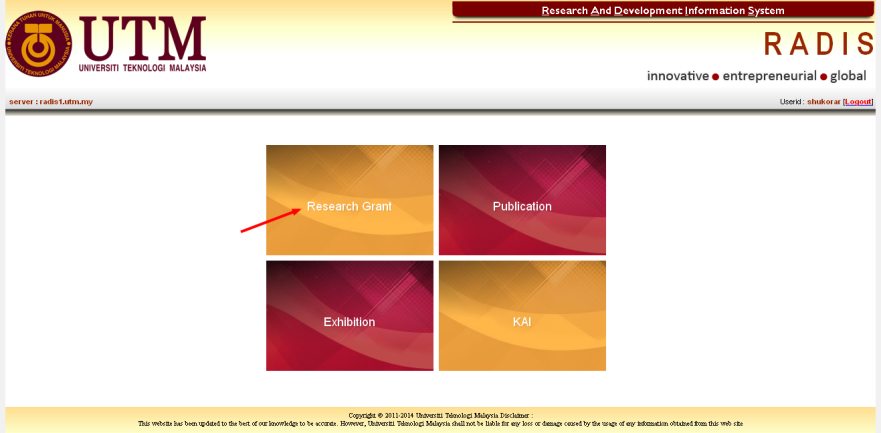 Klik pada link Reference no bagi geran yang dikehendaki.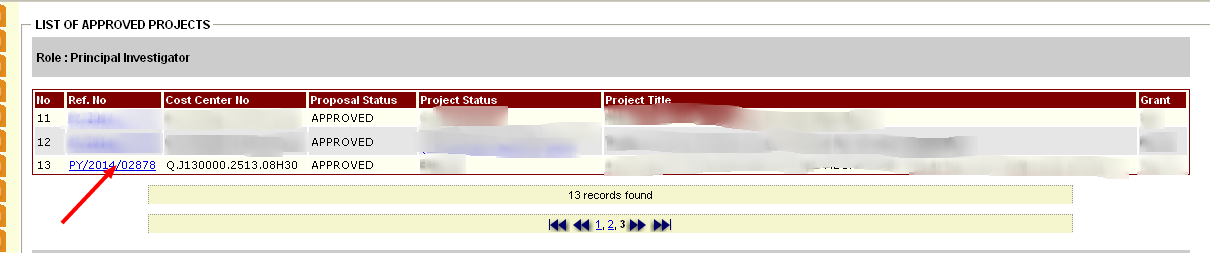 Klik pada menu Claim and Payment -> Klik butang New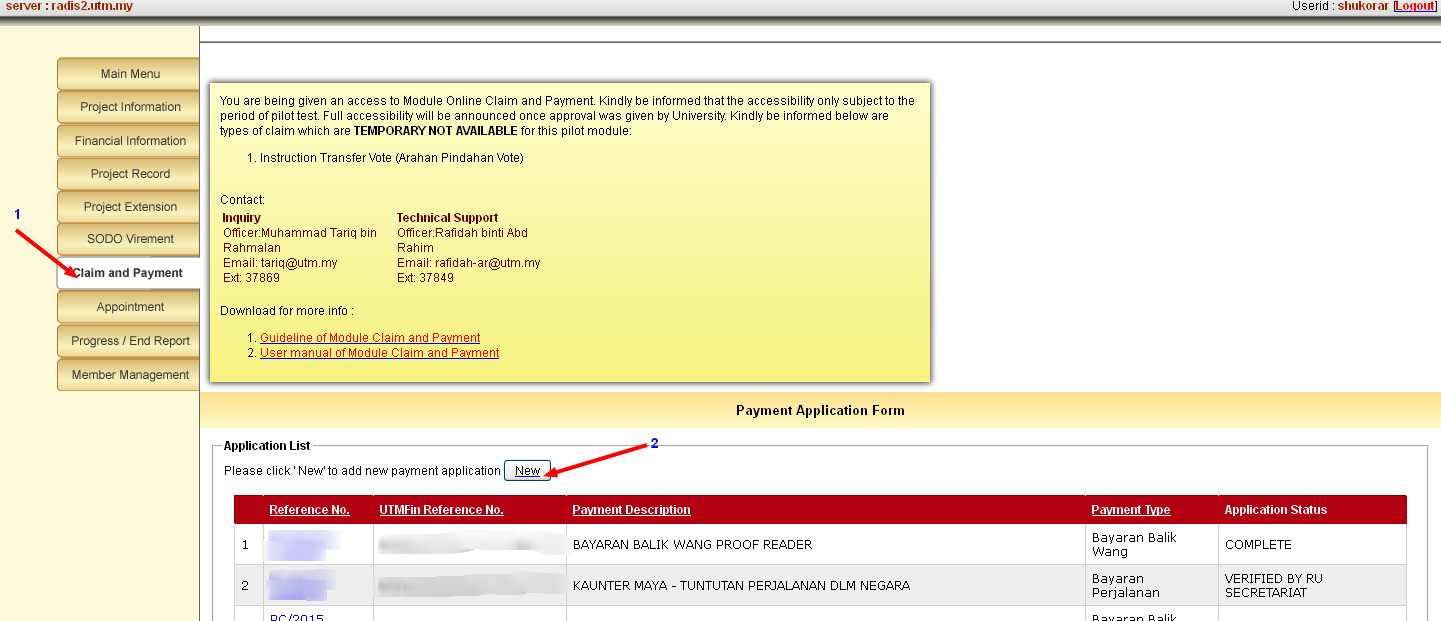 i) Pilih tuntutan yang telah disahkan di sistem di UTMFIN, senarai tuntutan dipaparkan pada list     ‘Payment For’ii) Pilih tuntutan Perjalanan Luar Negara yang terpapar iii) Klik pada butang ‘Upload Attachment’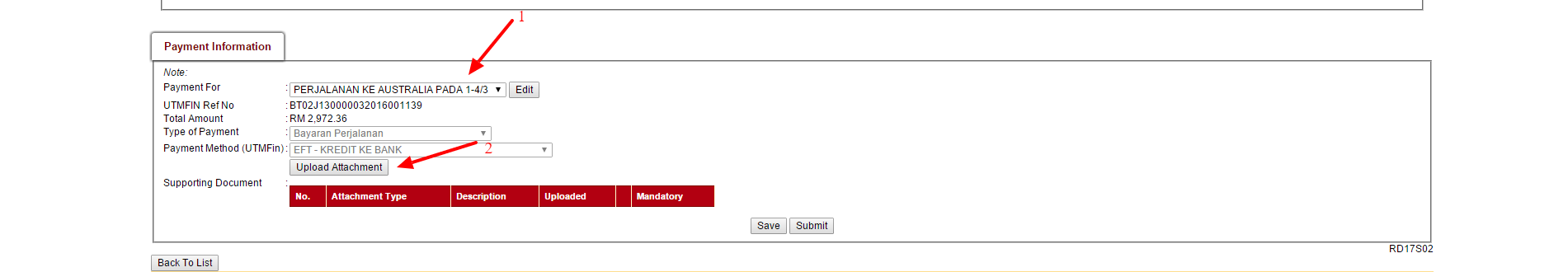 Upload  Semua Attachment Berkaitan untuk senarai attachment yang terpapar(Klik ‘Choose File’ dan pilih fail -> Klik pada butang ‘Upload’)  -> Klik butang ‘Submit’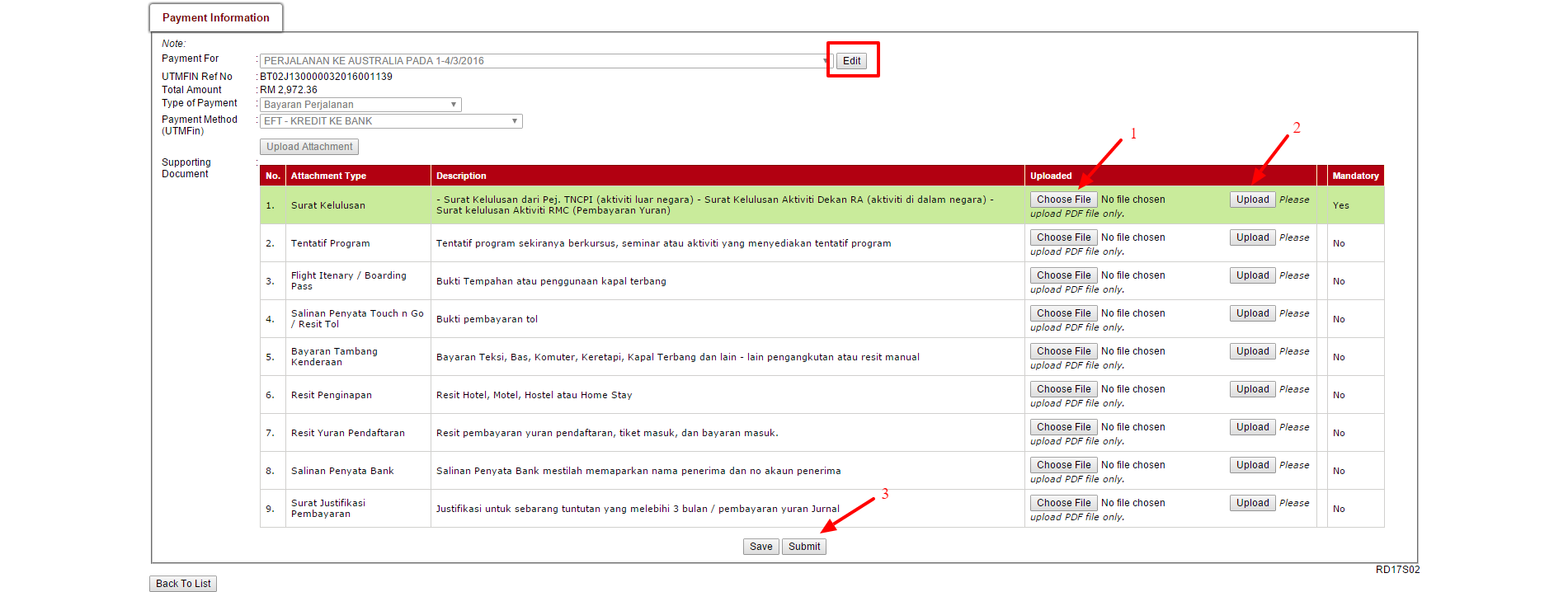 Klik butang untuk ubah tuntutan.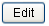 Ketua Projek boleh mengetahui status tuntutan dengan Klik butang ‘Payment status’ dan lihat menu ‘Status’. :Researcher – Tuntutan tersebut berada pada Ketua ProjekCounter – Tuntutan tersebut disemak oleh KaunterPayment Clerk – Tuntutan tersebut sedang disemak oleh KeraniOfficer/Higher Officer – Tuntutan tersebut dalam proses kelulusan PegawaiBursar – Tuntutan tersebut dalam proses pembayaran oleh BendahariComplete – Tuntutan selesai di proses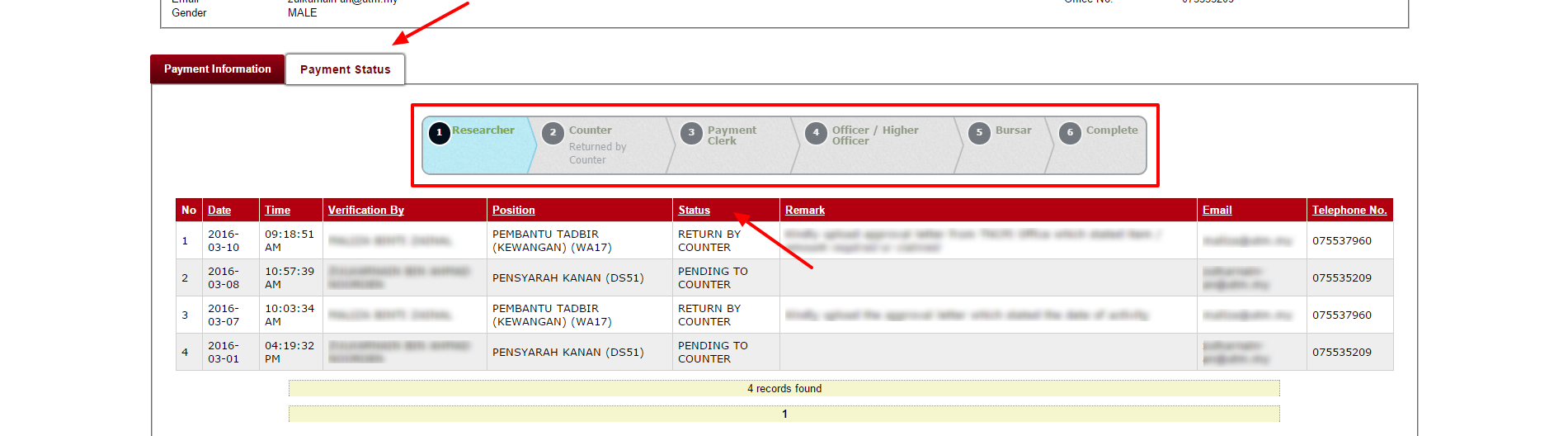 